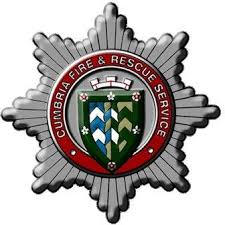 Name: Please use the following headings to outline how you meet the person specification for this role:Experience – EssentialHold the post of competent operational Firefighter or aboveExperience of leading the work of teams and individuals to achieve their objectivesExperience of maintaining activities to meet requirementsExperience of managing information for actionExperience of taking responsibility for effective performanceExperience of supporting the development of teams and individualsExperience of investigating and reporting on events to inform future practiceExperience of leading and supporting people to resolve operational incidentsExperience of supporting the efficient use of resourcesExperience of acquiring, storing and issuing resources to provide Service DeliveryExperience of responding to poor performance in your teamExperience – DesirableExperience of assessing performance using a range of methodsKnowledge/ Understanding - EssentialAn in-depth knowledge of statutory requirements affecting role. A knowledge of Health and Safety legislation and statutory requirements including accident investigations.A clear understanding of the risk concept and how it can be applied within a proactive safety culture.Understanding of equality legislation and its application in relation to the duties of a supervisory management post.A good  knowledge and understanding of Incident Command, and Command Support at operational incidents.A knowledge of disciplinary, grievance and performance management procedures.A clear understanding of how performance management impacts upon organisational performanceKnowledge/ Understanding - DesirableIOSH/NEBOSH QualificationKey Skills and BehavioursAbility to demonstrate a comitment to CCC/CFRS behavioursAbility to provide leadership in both a community and organisational contextAbility to manage and deliver change in a challenging environmentAbility to manage the performance of teams and individuals, setting and monitoring objectivesAbility to communicate effectively at all levels, with the ability to use a wide range of communication techniquesAbility to utilise I.T systems for reports, performance management, monitoring etc.Personal integrity with the ability to demonstrate high personal standardsEvidence of Continual Personal DevelopmentAble to develop self, teams and individuals to enhance work based performanceOtherAbility to travel throughout Cumbria and beyond including overnight stays where necessary.